日立CS120FNX简易操作说明使用前请保证机器已按正确的方法调好平衡。如果机器搬动挪位，请勿直接开机运行操作，必须先调好平衡。运行准备：2.1 打开机器电源开关2.2观察屏幕的显示是否正常：如图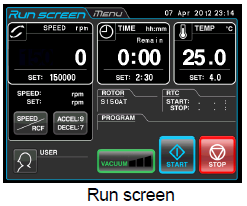 2.3将需要离心的样品配平，按正确的方法将离心管装好，并放于相应的转头中。将转头正确地放置与离心轴上，盖好盖子。3、基本操作：  3.1 设定运行条件：设定：转速、时间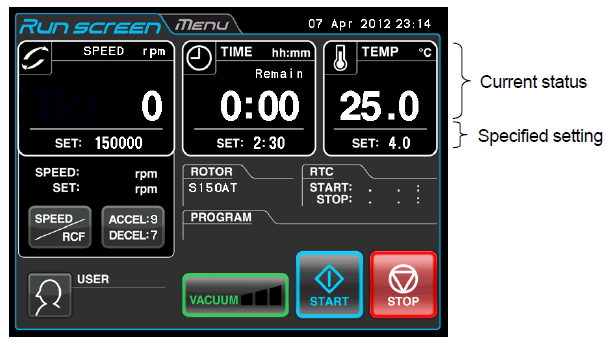 用手触摸转速或时间的区域，会弹出相应的数字框，设定相应的数值，并确定。   设定升降速档：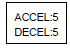   按图示区域：          进行升速、降速的档数设定。3.2 运行操作：1、按真空键            ，开始排气，温度控制开始启动，达到较高的真空水平。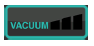 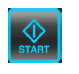 2、按“开始”方框：          机器自动运行，待真空度达到时，自动运行开始转速。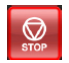 3、此         方框闪烁，表示转头开始降速，待停止灯亮起时，表示转头停止转动。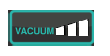 4、机器运行结束灯亮起时，按真空键              ，真空泵停止，空气泄漏阀启动，转子室达到大气压力。机器门解锁，可以打开或关闭。5、取出转头（保证此时转头已经完全停止运行）简易操作图示：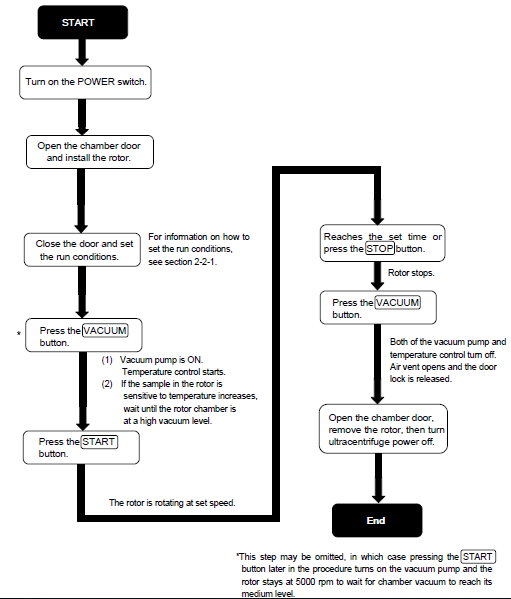 超速离心机使用指南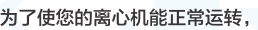 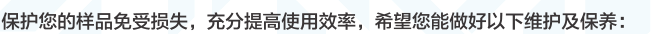 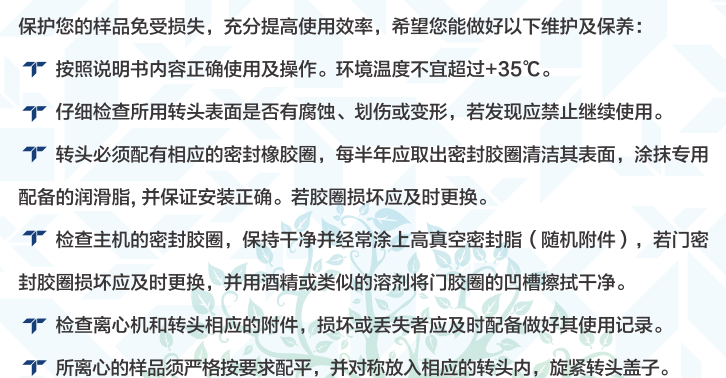 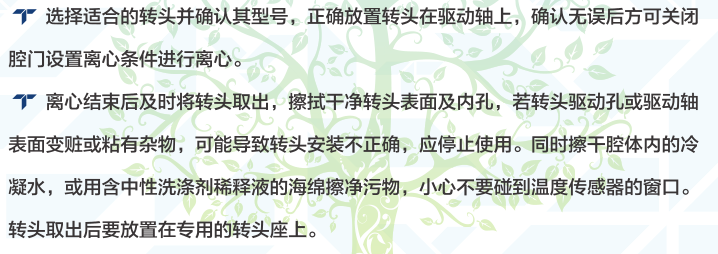 